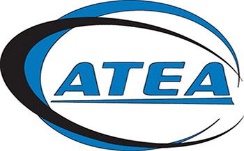 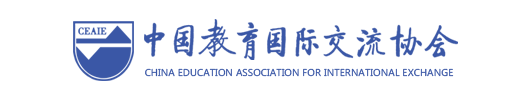 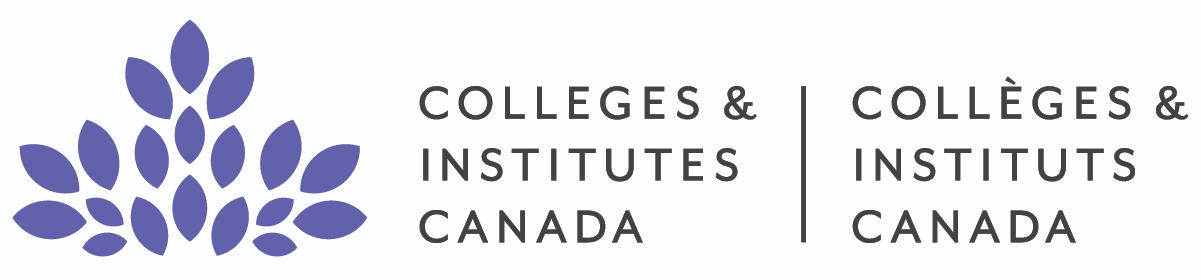 North American/China Workforce Education Virtual Panel Conversation:The Opportunities that Apprenticeships Bring for Workforce Development and Employment: a look at three countries; USA, China and Canada.Cohosted byATEA, CEAIE, & CICANSeptember 24, 20206am/Pacific, 8am/Central, 9am/Eastern, 9pm/BeijingAgenda6:00 am to 6:10 amOpening & IntroductionDr. Lin Zhou, President, Bates Technical College6:10 am to 6:15 amWelcome Ms. Sue Smith, President, ATEA Board of Trustees6:15 am to 6:18 amIntroduce SpeakerMr. Yougen Yu, Deputy Secretary-General, CEAIE6:18 am to 6:38 amPresentationMs. Yong Chen, Vice President, Ningbo Polytechnic6:38 am to 6:48 amQ & AAll Participants6:48 am to 6:55 amBreak6:55 am to 6:58 amIntroduce SpeakerMr. Alain Roy, Vice President, International Partnerships, CICan6:58 am to 7:18amPresentationDr. Sandy MacDonald, President & CEO, Holland College7:18 am to 7:28 amQ & AAll Participants7:28 am to 7:30 amIntroduce SpeakerDr. Sandra Krebsbach, Executive Director, ATEA7:30 am to 7:50 amPresentationDr. James Barrott, Executive Vice President, TCAT, Chattanooga State College7:50 am to 8:00 amQ & AAll Participants8:00 amClosingDr. Lin Zhou